St. Senan’s National School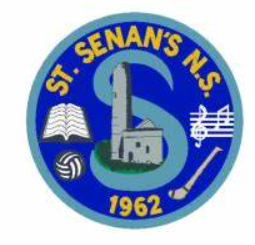 Whole School Plan LiteracyIntroductory StatementThis whole school plan for English was initially formulated in consultation with teaching staff in St. Senan’s National School in term 1 of the 2021/2022 school year and revised in term 1 of the 2023/2024 school year. In St. Senan's we are clearly aware of the varying abilities and strengths of every child who enrols in our school. RationaleWe prioritised this area of the curriculum because of the increasing importance placed on literacy because of the National Literacy and Numeracy Strategy 2011-2020. We also prioritised this curriculum area in light of the implementation of the new Primary Language Curriculum which came on stream in September 2016 and was revised in September 2019. Staff have engaged in training days based on the new Primary Language Curriculum and will continue to engage in these.We believe that a consistent, structured and intensive oral language, phonological awareness and phonics programme will improve learning and teaching in all areas of the curriculum. Therefore we use the pdst manuals along with the Heggerty and UFLI programme to enhance the competence and confidence in phonics and blending, which will enable development in reading and writing. A thematic approach is used to teach Oral language, Reading and Writing. To further develop English comprehension we are using the Building Bridges of Understanding programme and to develop written English we study writing genres on a monthly/6wk block using ‘A Structured Approach to Writing genres’VisionIt is our vision to create a school where our pupils will communicate, read and write with and for each other, staff, parents/carers, visitors and the wider school community with clarity, confidence, fluency and respect.AimsWe aim, through this plan, drawn up in accordance with the Primary Language Curriculum, to set out our approach to language teaching. This plan will form the basis for teachers’ long and short-term planning. It will also inform new teachers of the approaches and methodologies used in our school.We endorse the aims of the New Primary Language Curriculum, which are presented in 3 groups. The Primary Language Curriculum, and this whole-school plan, aims to support teachers to:Children and their Livesenable children to build on prior knowledge and experience of language and language learning to enhance their language learningencourage children of different languages and cultures to be proud of and share their heritagerecognise the wide variation in experience, ability and language style which children bring to language learning in school as a first step in enabling them to engage in relevant and meaningful communicative relationships.Children’s communications and connections with othersembrace children’s uniqueness by nurturing their appreciation of their home language, their understanding of language and diversity, and their ability to use different languages, gestures and tools to communicate with people in a variety of contexts and situations.encourage and enable children to communicate effectively in both the first and second language of the school and to communicate in their heritage language for a variety of purposes.enable children to fully engage with and enjoy a wide range of relevant and meaningful linguistic and communicative experiences with peers and adults.Children’s language learning and developmentpromote a positive disposition towards communication and language by fostering within children a lifelong interest in and a love of language learning for personal enjoyment and enrichmentbroaden children’s understanding of the world through a rich variety of language experiences and through fostering an awareness and appreciation of other languages and cultures in an enriching learning environmentencourage children to engage personally with and think critically about a broad range of spoken, gesticulated, written and multimodal textssupport children to develop their literacy skills and enable them to progress at their own learning pace in oral language, reading and writingnurture within children an awareness of language, allowing them to appreciate and understand the content and structure of languages and acquire a basic understanding of the history of languages and other culturesCurriculum PlanningStrands and ElementsThe following table sets out the Strands and Elements of the Primary Language Curriculum:Element 1: CommunicatingElement 2: UnderstandingElement 3: Exploring and usingApproaches in our School1. Oral Language Learning Outcomes for Oral Language ● See Page 22 of the Primary Language Curriculum Whole School Strategies for Oral Language ▪ Assemblies:  Regular whole school/year group assemblies Appropriate and respectful language is modelled  Good listening and appropriate responses are encouraged Common social functions are taught Positive non-verbal behaviour is encouraged ▪ Yard:  Using words to communicate and solve problems Use of Incredible Years language Self-Maintaining Language  Model positive and respectful language Use of Restorative Practice Questions  ▪ Aistear:Aistear activities daily in Junior,Senior Infants , (1st) classes. We use a thematic approach for Aistear and  ensure that an oral language/role play station is included in Aistear theme.  Timetable for Oral Language ▪ Aistear: 45 minutes 3/4 days week (at the discretion of class grouping)▪ Oral language lessons daily: discreet lessons/formal lessons/informal language use Some Activities/Methodologies currently used for Oral Language The following skills will be modelled and taught in our school at all class levels: ▪ Using words for common social functions in a polite and respectful manner (on going, daily) ▪ Communicating to meet personal needs (on-going, daily) ▪ Listening (rhymes, jingles, riddles, listening activities, bingo, news) ▪ Recalling (re-telling stories, class trips/visits, news) ▪ Naming (name, address, days, months, seasons, family members, things you need  for/find in) ▪ Categorising and classifying (people, places, family, clothes, weather, animals,  food, pets) ▪ Describing (colour, shape, feelings, characters) ▪ Denoting Position (orientation-left/right, relational-under/beside/behind/on/in) ▪ Sequencing (alphabet, days, months, seasons, times of day, sequencing words) ▪ Reasoning (relational words-because/but, problem solving-what shall I do? 20  questions, proverbs) ▪ Giving instructions and directions (how do we make a cup of tea/go to the shop?) ▪ Reporting (reporting back from a group activity or project) ▪ Speaking out clearly (on going, daily) ▪ Predicting (hear part of a story, what do you think will happen next?, picture  sequences) ▪ Projecting/empathising (picture/story, How do you think they are feeling? How  would you feel if I?) ▪ Imagining (a new planet, a newly discovered species of animal) ▪ Questioning (20 questions, the Yes/No game show) ▪ Interpreting and using appropriate non-verbal language ▪ Taking turns in speaking and listening (circle-time, news time) ▪ Showing tolerance for views of others (circle-time, debating) Resources/Methodologies for Oral Language See each class level AistearFive Components of Effective Oral language Instruction booklet PDSTSESS Functional Language  Levels 1 - 8https://www.sess.ie/resources/sess-functional-language-and-communication-resourceOver The MoonConversation StationGames - Would you Rather,Headbandz, 30 seconds, barrier games, don’t say it Word walls in each classroomTeacher’s planning for Oral Language ● English oral language and Gaeilge ó bhéal are integrated thematically where possible, through teaching topics at the same time, discussing language based on  stories ● New vocabulary is displayed in the classrooms. Aistear words are displayed with  pictorial clues (Infant classes) and working Word Walls are displayed from Junior Infants  upwards. ● Key vocabulary for pupils is identified for all subject areas and listed in teachers’  short-term planning. Just as in Gaeilge where nathanna cainte and feidhmeanna teanga are taught so too are functional elements of language eg- social interaction, conversation, opinions and information. Teachers look at the level pertaining to their class e.g Level 1 - Junior Infants with relevant teacher planning, checklist and guide.A key vocabulary guide is provided in the following ten areas·       Myself·      My Family·       My House·       School·       Food·       Television·       Shopping·       Pastimes·       Clothes·       Weather *See sample checklist for Level 1 below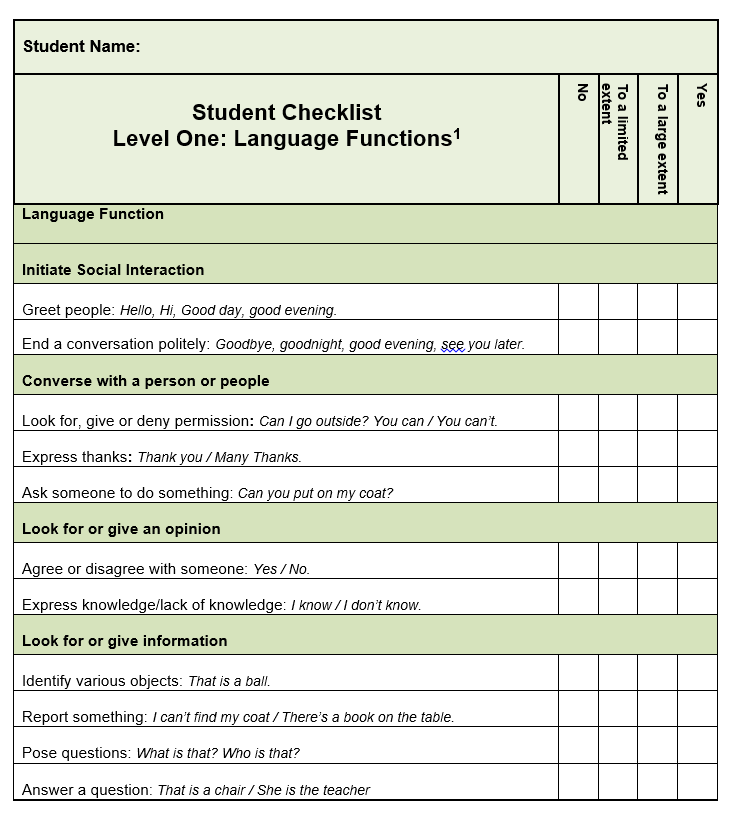              Whole School Approach to Oral LanguageJunior/Senior InfantsFirst/Second ClassesThird/Fourth ClassesFifth/Sixth Classes                St. Senan’s National School Junior and Senior InfantsAistear Themes (Oral Language)Nursery Rhymes (Oral Language + Phonological Awareness)The Use of Nursery Rhymes Language play is very developmentally appropriate for primary aged children, including Pre-Kindergarten students. The continuum of language or linguistic development is: A child is born. A child hears the language. A child speaks the language.A child learns to hear and play with the elements of that language, through songs, nursery rhymes, poems, word games, tongue twisters, etc. A child learns to read, and in English, this is where they encounter the alphabetic principle. Unfortunately, it seems as if many of today’s early readers have missed the opportunity to experience hearing and playing with the language. An ideal way that many of us experienced this was through the use of nursery rhymes, poems, silly songs and tongue twisters in our early years. With this in mind a different nursery rhyme has been included in each weekly lesson, with a review of the 4 learned rhymes every 5th week. The Infant teacher can begin to build a repertoire by exposing their students to 21 different nursery rhymes while teaching basic phonemic awareness skills. The following site has a video with movements for each rhyme from the Heggerty programme.https://heidisongs.blog/heggerty-nursery-rhyme-video-collection-on-heidisongs-tv/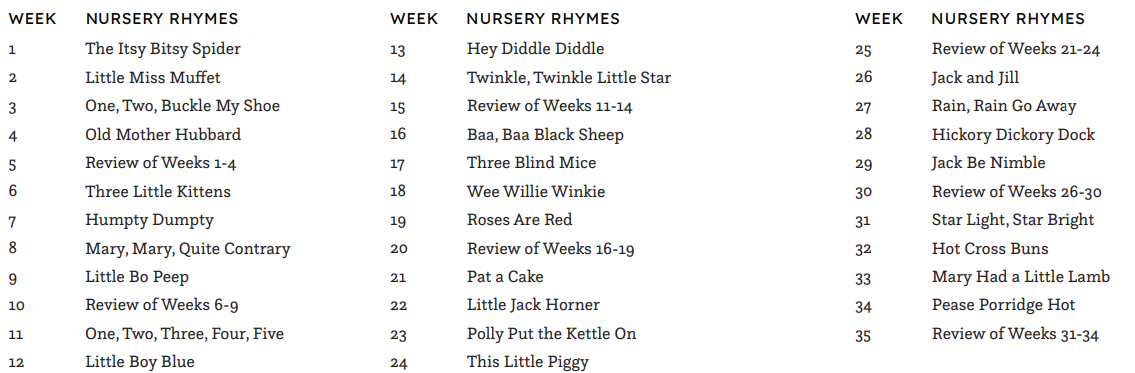 Multigrade Plan if necesssary2. Reading Learning Outcomes for Reading See Page 26 of the Primary Language Curriculum Aims for Reading In the area of reading development we aim to: develop a range of reading skills and abilities that would include phonemic  awareness, word identification strategies and a growing sight vocabulary  develop an appropriate range of comprehension strategies to help interpret text  beyond the literal level (prediction, inference, etc.) develop an awareness of the richness and diversity of reading material reading  from a variety of texts of gradually increasing complexity engage in and enjoy sustained silent reading  enhance emotional and imaginative development through reading develop cognitive ability and the capacity to clarify thinking through reading  Use the school library to increase fluency and interest in books. . Whole School Initiatives for Reading Daily D.E.A.R. time Paired/Buddy Reading Study of Authors  (Author of the Month) Visiting Authors Visits to Seán Lemass Library and close links with local librariansAccelerated ReaderReading RecoveryAudiobooksTeam Teaching/Station focus on Reading Skills Literacy Lift Off/Power Hour Station TeachingGuided reading StationsShared Reading with ParentsBook Fair in Term 3Resources/Methodologies for Reading Supplementary Resources for Reading Big BooksOver the MoonStarlightBBOU recommended textsPicture booksSchool Library Local Library Oxford OwlsPoetry Scrapbooks Rhyme Books Story Books Fairy Tales Books of Myths and LegendsPosters CDs/Interactive whiteboard resources Games Activities Springboard Levelled ReadersPM levelled ReadersLow Level High Interest Novels Sets of Novels e.g The Butterfly Lion, The Owl who was afraid of the DarkSchool Library The school library is well established. Books are sourced to reflect the interest of our school population and the wider world. School librarian links in with class teachers regularly. Prizes are awarded when children reach targets and a commemorative reading trophy is presented annually. Rhymes/Poetry Children in Infant classes will learn one Nursery Rhyme per week. Rhymes are used regularly during transition times throughout the day in English and Irish. See Nursery Rhyme Scheme (Infant level). Children from First to Sixth class will learn one poem per month by heart - See suggested Poetry Scheme at each class level from First to Sixth. Children are provided with regular opportunities to experience poetry and are encouraged to respond to it in different ways. Children are given opportunities from time to time to compose poetry after teacher modelling and immersion in the genre. Children are given the opportunity to display and read poetry.  Poem/rhymes copies or scrapbooks are in use in classrooms. (See Poems per class level below)Story The children will explore the following types of story between Infants and Second class  Fairy Tales, Fables, Myths and Legends. All classes will be exposed to picture books. They are a meaningful context for teaching sight-words, phonics, fluency, comprehension, concepts of print, phonological awareness and critical thinking. Novels will be used from Second to Sixth class and will be integrated with SESE where possible. See the Story Scheme at each class level. Knowledge of the conventions of print The child needs to understand that there are certain directional and positional conventions in print:  a line of text is read from left to right  the letters in a word are read from left to right  text is read from top to bottom  words are separated by spaces  punctuation marks play a role in text.Phonological Awareness  Phonological Awareness and Phonics is an integral part of the acquisition of the English language and a huge emphasis is placed on its importance in the early school years.  Phonological Awareness is taught explicitly from Juniors to 1st Class using the Heggerty programme. ‘Bridge the Gap’ from the Heggerty programme is used for older pupils where deemed necessary. The skills mentioned below are used to enhance phonemic awareness.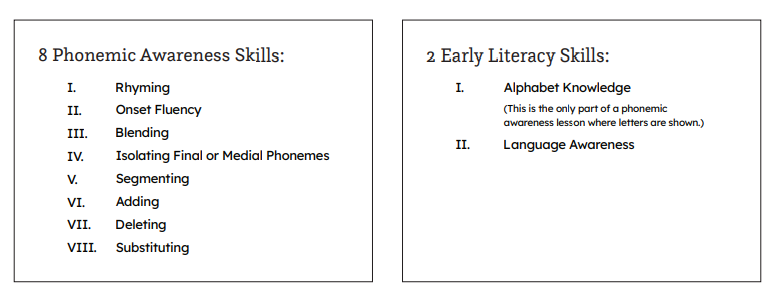 Phonological Awareness Methodologies: In acquiring the ability to use sound/letter relationships (grapho/phonic cues) the child needs to develop phonological and phonemic awareness, that is, an ability to manipulate the sound segments in words. Activities such as the following can contribute to the development of this ability: saying and hearing nursery rhymes and rhymed stories eg Julia Donaldson, DrSeussreproducing rhymes clapping and dancing to syllabic rhythms playing 'I spy' games involving onsets and rimes segmenting of sentences into individual words segmentation of words into syllablesmatching the length of a word to its utterance The methodologies below are used by teachers to develop, reinforce and assess phonological awareness.Infants teachers generally complete 3 days phonics lessons and 2 days Phonological Awareness. However teachers intertwine and connect phonological awareness throughout lessons and transitions during the day e.g oral language games, 5 min brain breaks, shared reading activities, rhyme time etcCounting words in a spoken sentence Rhyme Recollection and Production Single syllable onset rime blending and segmentingSyllable blending and pronouncingSyllable segmenting and countingPhoneme Alliteration and discriminationPhoneme Isolation of initial sounds, final sounds and medial soundsPhoneme Blending and  segmentingPhoneme Addition, Substitution and Deletion * Revised where necessary from First to Fourth Classhttps://heggerty.org/Year 1  Junior Infants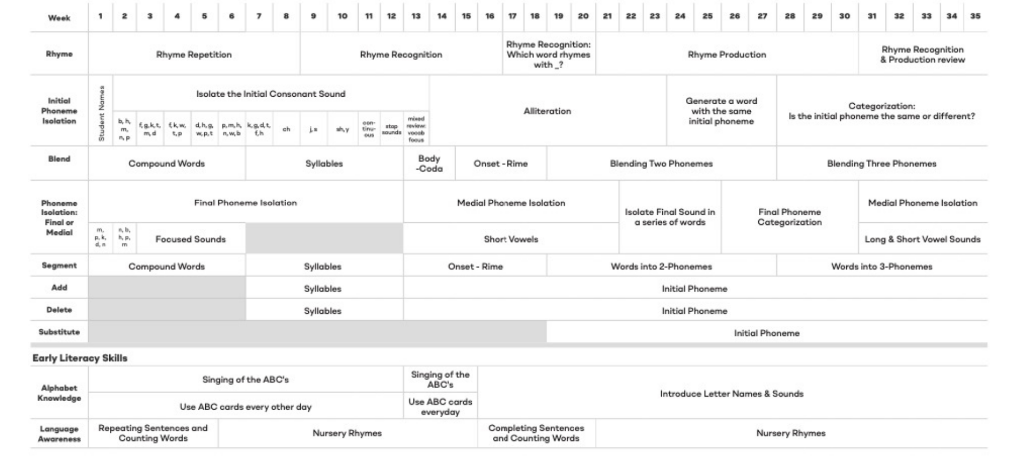 Year 2 Senior Infants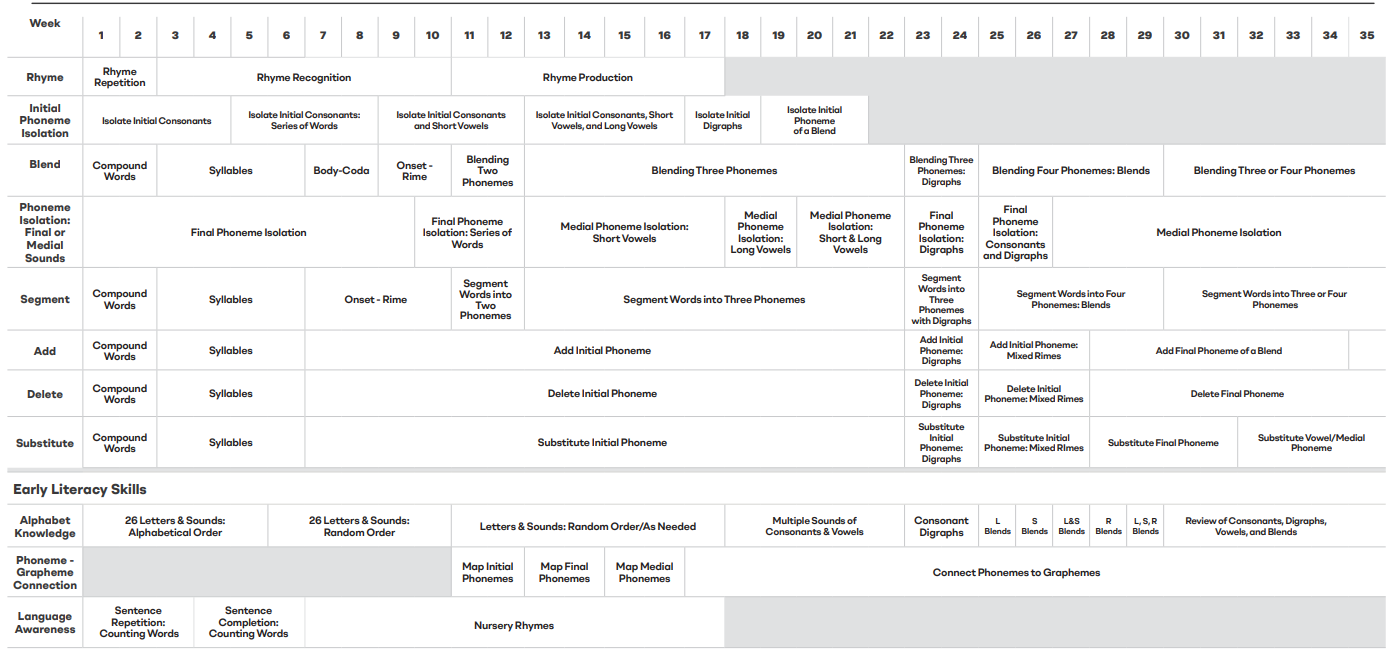 Year 3 1st ClassPhonics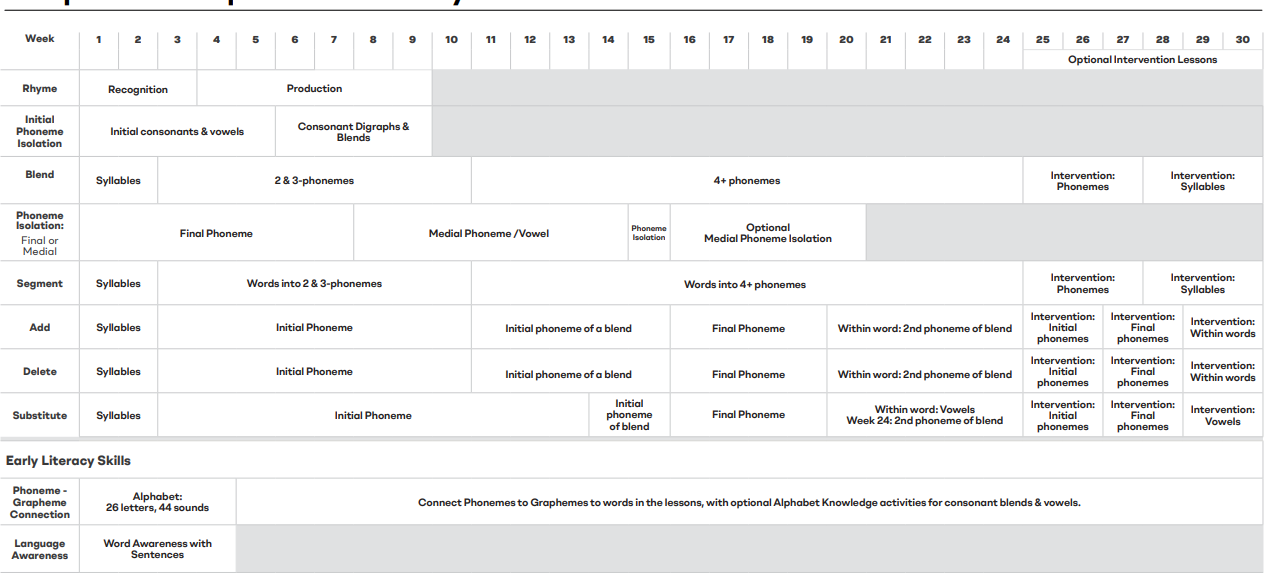 We have decided to use the UFLI scheme primarily to teach phonics.  Multi-sensory, phonetic, sequential Newell programme is in use with SET children. Flipcharts for each lesson are to be found on the UFLI Toolbox.The lessons have been divided into class groupings however each teacher has access to the full scope of the programme therefore they will make their own professional judgement if the class are capable of moving on to further lessons. Likewise we are aware that some class groupings may complete less lessons than prescribed.A corresponding phonics checklist is available in the literacy assessment folder to hand on to new class teacher and SET.https://ufli.education.ufl.edu/foundations/toolbox/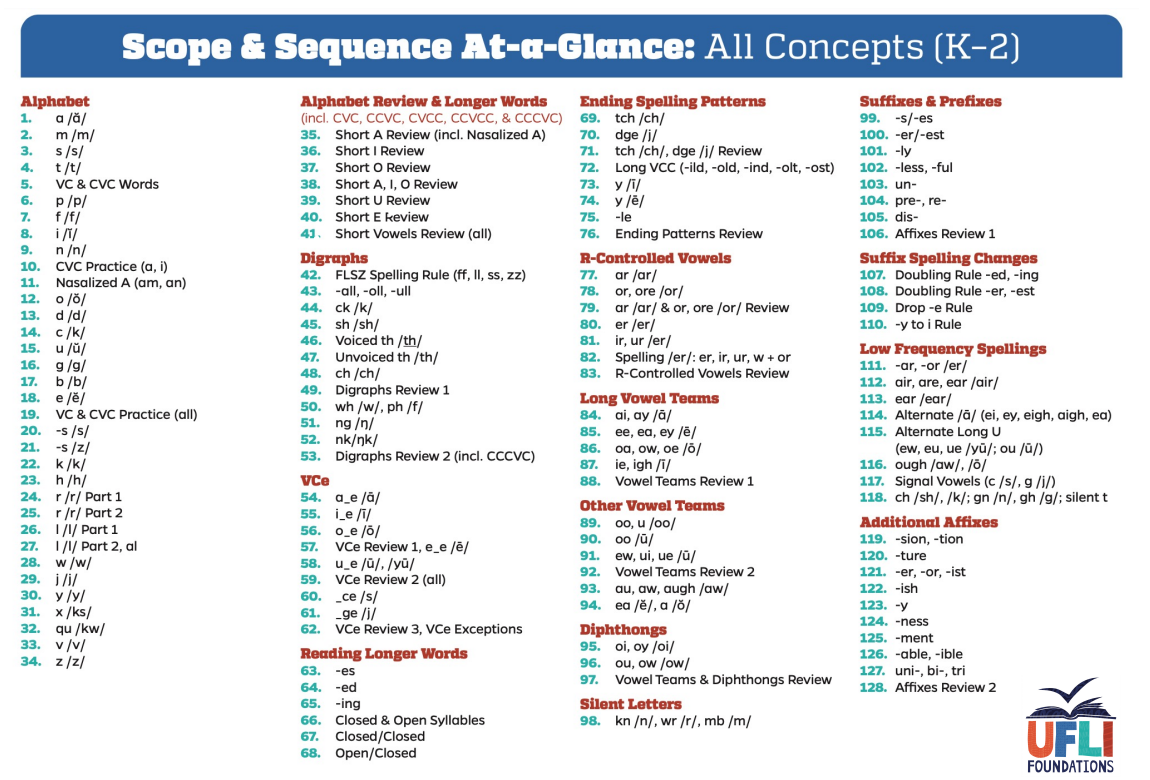 Alphabet  Reciting the alphabet will be taught in Junior and more on in Senior Infants. Children will be asked to say the alphabet starting and stopping at different intervals to promote familiarity. Children will be encouraged to state the name and the sound as well as a word together in Senior Infants. Alphabet Banners hung in each classroom with vowels in red and consonants in black. Staff are reminded to regularly discuss the different fonts/ letter formation we meet on a regular basis in books and online. eg gg , tt , aa, Ii I , L l Sight Words Sight words are started in Junior Infants using Open sight word booklet. Booklets are often sent home for revision with parentshttp://opensightwords.com/OpenSightWords2021.pdfUFLI phonics programme encompasses heart words https://docs.google.com/presentation/d/110-A-3aZH5AKcZAWHnpzx3i_hDHKAeZKATf5WCnWjL8/mobilepresent?mibextid=pwzuuw&slide=id.p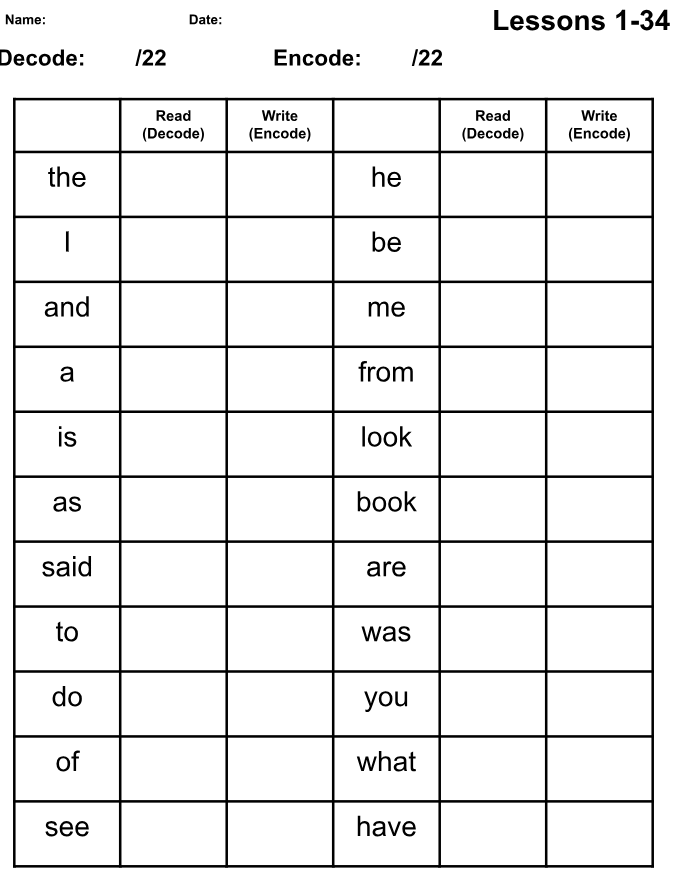 Corewords from Brendan Culligan are used for senior classes. Again with the emphasis on dictation. Children should be able to read and spell these words. Pretesting should take place at the start of the year and post testing throughout the year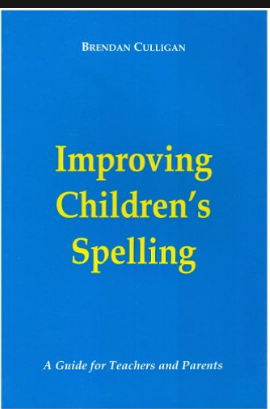 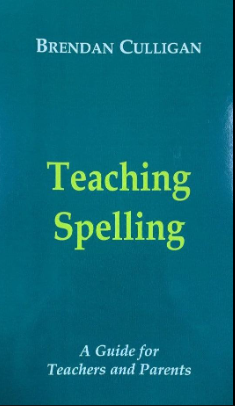 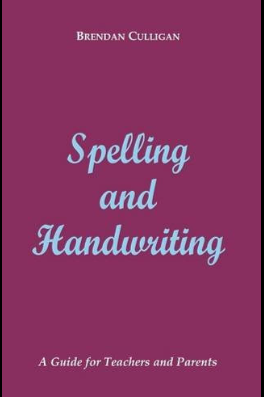 The SNIP programme 1,2, 3 is also used with special education teaching where necessary. SNIP contains high frequency words grouped by selecting those that visually look different to each other. SET team are using SNIP at lower level when necessary or they pre-teach sessions to allow for consolidation with peers. Programme 1http://www.snip-newsletter.co.uk/pdfs/downloads/literacy_programme_1.pdfProgramme 2       http://www.snip-newsletter.co.uk/pdfs/downloads/literacy_programme_part_2.pdfProgramme 3      http://www.snip-newsletter.co.uk/pdfs/downloads/literacy_programme_part_3.pdfAssessmentRegular assessment takes place termly and during pre/post testing for Literacy stations or 6wk block. SNIP and B.Culligan’s Corewords also can be assessed on a regular basis using dictation.We in St. Senan’s endeavor to support the reading process with sets of 5/6 real books which will enable the children to enjoy children’s literature in reading groups. Emphasis is placed on comprehension and not pushing children through levels. Pupils are encouraged to read non-fiction as well as fictional titles.Reading Comprehension Comprehension Strategies are taught using the Building Bridges of Understanding  Programme All Comprehension Strategies highlighted in yellow are new to this class level.  All other Comprehension strategies have been taught previously Introducing strategy Using strategy  *denotes that the book is used to teach multiple strategies over the course of the year.*BBOU picture books are centrally stored in SET room.* Hang signals to go along with each strategy*Visuals hung in each room to remind the children DeclunkingDeclunking is the ninth strategy in use. Teaching this strategy is ongoing throughout the school.When good readers read a text, they often come across a word that they find difficult to pronounce or decode. This difficult word is referred to as a ‘clunk’. When a reader meets a ‘clunk’, they have to ‘declunk’ it so that it makes sense. This Comprehension strategy involves providing pupils with explicit instruction on what to do when they meet a ‘clunk’.Declunking/Reading Strategies  Juniors - 2nd Class    Visuals hung in each classroom from Juniors to 2nd Class and in SET roomsFocus on one strategy a month, however all strategies are on-going as pupils need to have a wide range of strategies in their toolbox.Reading Strategies 3rd -6thFocus on one strategy a monthFluencyDraw attention to the following regularly to improve reading fluency and comprehensionJuniors - 6thReading schemes for all classesThe school has invested in a variety of reading schemes for use in both team-teaching and for homework. Pupils read a variety of both fiction and non fiction texts all catering for the differing abilities of our class groupings.Decodable Wonderland and Dandelion phonic readersThese readers will be used in Junior Infants and Senior Infants as the pupils begin blending sounds they know. Decodable passages available online for each UFLI lesson.Oxford Reading Tree + Songbird ReadersThe Oxford Reading Tree readers will be used for team teaching in Senior Infants. They may also be used for differentiation in team-teaching in first and second class. Oxford Owls is also in use on the ipadsSpringboard ReadersLevelled readers are for use in team-teaching. All pupils are tested for their starting level on the readers. This reading scheme will be used from Senior Infants upwards starting from level 1 up to level 30Over the Moon programme is in use to support the language curriculum in the senior side of the school. In multigrade situation we will alternate between Over the Moon and the Starlight programme.ReadersLevelled pm readers 1-30 are available for general use. A separate set of PM readers in use for the Reading Recovery Programme, levels 1 to 24 along with a set of alphabet books.Authors of the MonthUsed by teachers over the past number of years to help expose children to various authors and their work. This helps to motivate and engage them in reading for pleasure. Biography of various authors are studied when introducing them to the class.WritingLearning Outcomes for WritingSee Page 30 of the Primary Language CurriculumAims for WritingIn the area of writing development, we aim to:develop competent and confident writers in all First Steps writing genresdevelop print awareness and an understanding of the purpose and conventions of printpromote a growing sight vocabularyutilise the various comprehension strategieswrite for different purposes and different audienceslearn to edit and refine writing and develop a sense of appropriate presentationdevelop a personal style of writing and learn to distinguish and use appropriate levels of formalityshare writing experiences with othersuse computer technology in learning to writeResources for WritingSee each class levelWriting Skills: First Steps WritingJunior/Senior InfantsFirst/Second Classes*Writing for socialisation will be visited in all classes each term. Third/Fourth ClassesFifth/Sixth ClassesIntroduction of a new genre:The formal teaching of one individual genre will take place over 6-8 weeks during each term, while the genres taught in the previous year will be recapped and revised.The suggested structure for teaching a new genre is:Week 1:  Familiarisation – showing the children lots of examples of this genre 		Discovery (direct model) – engaging in focussed talk and discussion, questioning, etc.Teacher models (teacher writes their own sample of that genre using their own ideas, not the children’s) Week 2: Familiarisation		Discovery (analysing text) -  breaking down the text into its various subheadings, etc.		Teacher models – highlighting the structure, the language features, grammar and so on. Week 3:		Modelled writing		Shared writing – teacher writes the children’s ideasWeek 4: Modelled writingGuided writing - using frameworks devised by teacher or the resource bookWeek 5:Modelled writing Independent constructionWeek 6:Modelled writing Independent constructionPresentation to audience (reading it for different classes, hall display, school website, class book, parish newsletter, competition entry, bringing it home, etc)Week 7:Independent construction Presentation to audiencePoetryTeachers and pupils have their own individual tastes in poetry. It is important that there is some flexibility in the selection of poetry by an individual class. The following guidelines are a support to class teachers in the teaching of poetry. It is important that children have the opportunity to hear, read, write and enjoy poetry on a regular basis. when writing poetry, allow the children to work as a whole class, in groups and pairs as well as individually. model writing the different types of poems. give children plenty of opportunity to see and discuss the style of poem you have selected before writing it themselves. Photocopy and laminate poems and have them in your room. give children the opportunity to present their work. *There is a large selection of poetry anthologies throughout the school and the teachers make excellent use of IT to source poetry suitable for specific lessons and themes. SpellingWe recognise that, as a whole school, a multi-dimensional approach to spelling is essential. Every class has varying levels of spelling ability and the pupils are assessed with work differentiated where necessary. Some children struggle to move from the phonetic spelling. Therefore children begin dictating spellings and sentences in Juniors and Senior Infants Objectives for SpellingEquip all pupils with strong phonological awareness skills incorporating awareness of syllables, rhyme and phonemes in wordsSpelling must be taughtSpelling must be funRealisation that not all spelling is phonetically basedSpelling activities should be writtenSpelling strategies are taught to all children especially those who experience difficultySelf-checking is continuously encouraged to foster a more independent approachSpelling must never be a barrier to children’s writing as it is vital not to dampen a child’s enthusiasm to write by always insisting on accurate spellingChildren are encouraged to take risks and attempt unknown wordsChildren begin spelling informally in Senior Infants through exposure to phonics. Formalised spelling is introduced in First Class and continues throughout the remainder of the pupils’ years in the school.Source of SpellingsHeart words UFLIBrendan Culligan’s Corewords 1,2 & 3Phonics Scheme - UFLINew vocabularyExtension Work: Themed SpellingDictionary SNIPSpellings Made EasyWord study activitiesOur Approach to the Teaching and Learning of SpellingAs spelling is visual, learning to spell cannot follow a completely phonics-based programme. The pattern in words must be visual so that words that look alike are grouped together although they may not sound alike. e.g. caught, daughter, taughtOur focus is on letter patterns instead of just learning mat/hat, but/cut, we focus on ‘at’ patterns (letter strings), and therefore include ate, what, etc. It is important that we teach words which look the same irrespective of their sound,e.g. come, some, women…Children are taught to look at words, see words within words and compare letter strings regardless of soundSpelling is taught with emphasis on the type of spelling errors rather than the number of errorsThe use of mnemonics and other strategies are encouraged to help children who struggle with spellingLook, Say, Cover, Write, Check Methodology (Look, Write & Check are all visual which emphasises the importance to spelling being a visual endeavour)Using Sound Letter RelationshipsUsing PatternContinuation from class to classLinking with onset and rimePrint Rich Environment (ensuring balance between cursive displays and print displayChildren from 1st -6th have a hardback spelling copy which they bring with them from class to class. Each month they learn a new spelling rule which is taught explicitly to the whole classAssessing SpellingThe children are encouraged to improve their spelling in their writing. Children’s spellings are assessed at the beginning of the year using the LETRs screener with the help of the SET team. This screener identifies patterns that children know or that they need support with. The class teachers can then plan for a block of week to target these particular areas. They are then re-assessed when they have completed the relevant block of work . Corewords and heartwords are studied regularly to ensure they are mastered and this work is often sent home as part of homework tasks.This ensures children are building their bank of spelling words and avoiding short-term rote learning. The ‘Friday test’ no longer exists but rather Dictation tasks allow for regular practise of their learning words. Correcting Spelling in Writing TasksTeachers will correct the spelling/dictation tasks and return them to the children.Teachers are encouraged to avoid marking every spelling wrongSpelling and SETArrangements may be made under the direction of the class teacher. SET may support in class with parallel teaching or station teaching. They may also withdraw an individual or group if a particular area needs to be targeted. Parental Involvement and SpellingParents are encouraged to ensure that their children learn their heart or core words if they are part of their homework.   Grammar & PunctuationEach class grouping revises previous class listHandwriting/PenmanshipSee school Handwriting policyCreative WritingChildren begin Creative Writing informally in the infant classes. This is stimulated and developed in many ways such as through Aistear and through the use of free drawing (Infant Classes) and free writing copies. Creative Writing is introduced formally inFirst Class and continues throughout the remainder of the children’s years in theschool.Selecting Topics for Creative WritingSources of topics for children’s writing include:Print-Rich EnvironmentFirst Steps Writing- Narrative GenreThematic ApproachPersonal ConcernsLife at home and in schoolStoriesSocial NeedsPersonal ReadingPoetryDramaAistearEveryday personal experiencesUse of home languageStrategies for Planning Creative WritingFirst Steps Writing- Narrative Genre strategies and ideasOral Discussion: Whole Class, Teacher/Pupil, Pupil/PupilBrainstormingWebbingStory BoardStory PlansStory TemplatesPoetry/Drama/Story as stimulusWhole School Approaches to Writing and DraftingPlanning, Drafting, Editing, Re-drafting Method through the medium of First Steps from First ClassEncouraging Self Correction and Self CheckingCorrecting Creative WritingFor incorrect grammar, punctuation and spelling the teacher places a dot under the mistake and the children correct it. Constructive comments are used by teachers when correcting the children’s work.Whole School Approaches to Valuing Creative WritingDisplaysWriter’s CornerNewsletterConstructive and precise comments when possibleWork included in anthologiesTeam Teaching with a focus on the Narrative Genre for creative writingAssessment and Record KeepingStandardised testing:  -Drumcondra Test of Early Literacy -Drumcondra Reading Tests-Drumcondra Spelling Tests -YARC  (Senior Classes)-NRIT 2nd and 4th? and with SET pupilsTeachers will hear children reading formally at least once a week.LETRS spelling screenerSchonell Reading and spelling testsWord SpreeSight Word ChecklistsUFLI assessmentsAR star testing and pupil profileReading Recovery assessmentsRunning RecordsPSAK (EAL pupils)Diagnostic tests-Dyslexia Early Screening Test and Dyslexia Screening Test-British Picture Vocabulary Scale-Belfield Infant Assessment Profile-Neale Analysis of Reading AbilityCAT with SET children CAT4  with 1st Class annuallyStation teaching pre and post testing is also completed with each class level. Teacher checklistsRubrics PDST bookletsTeacher observationTeacher designed tasksWork samplesPortfolios ProjectsICT - Kahoot and SeeSawAccount with GL Assessments to purchase necessary assessments pertaining to particular pupil’’s needsChildren with Different NeedsEnglish activities will be differentiated in order to meet the needs of the children in a particular class. Children with special educational needs will receive support from our Special Education Teachers. We promote an active learning environment, with children working in groups at their level, where the class teacher is responsible for the learning in the classroom and is assisted by the SET team. Team teaching and Station teaching blocks are arranged throughout the year.Where a teacher recognises that a child displays a particular ability in English, this will be communicated to the parents early on in the year, so that the child may have the opportunity to take out of school lessons, circumstances permitting. We as a staff promote early intervention and try to use both in class and withdrawal throughout the year as a means of helping the children with literacy needs. Reading Recovery is an intervention used with children in Senior Infants to help achieve at word, sentence and text level. Teachers will encourage such children to read and write for their classmates, so that the other children will have opportunities to listen and respond.E.A.L. ProvisionThere is a small percentage of children in St.Senans for whom English is an Additional Language. Their proficiency in English is tested biannually (December and May/June) using the PSAK assessments or Up and Away English Proficiency Benchmarking. Up and Away Resource book is helpful for Class and SET teachers to guide language learning. My First English book from the IILT is also an engaging resource for EAL pupils. SET teachers work in a withdrawal and in-class support capacity, dependent on the needs of individual classes. Resourceshttps://ncca.ie/media/2172/primary-school-assessment-kit.pdfhttps://ncca.ie/media/2472/up_and_away.pdfhttps://ncca.ie/media/2077/first_englishbook.pdfEquality of Participation and AccessIn St.Senan’s school equal opportunities will be given to all children regardless of gender, ethnic background and socio-economic status across all strands and activities.HomeworkTeachers can assign English homework at their discretion in accordance with the guidelines of the homework policy and the Department of Education. As a core subject, English homework should be assigned daily. Parents/carers are regularly reminded of the importance of oral language and reading homework, as well as written work.Organisational PlanningThe teaching of English will be conducted in line with the new time allocations as set out by the DES and NCCA as follows:The teaching of English will be organised on both a whole-class and team-teaching level. A team teaching approach will be taken to support the teaching and learning of English and will involve the input of the support staff in the classroom. Such will be organised based on the needs of each class and will focus on specific areas of the curriculum.Timetables are organised to ensure that classes receive a 6-week block of literacy stations, guided reading or guided writing. Time is allowed on either side of this for pre and post assessments to take place.Resources and ICTAs a new developing school, we endeavour to build on and develop the resources available for teaching and learning as the school grows. Teachers will be encouraged to maximise resources available to them. The school will ensure that teachers’ resources for school-wide programmes will be available to all teachers, including Jolly Phonics, First Steps, Building Bridges of Understanding, PM+, Oxford Reading Tree and English as an Additional Language programmes.ICT will be used in classroom and support settings to further support the teaching and learning of English in the form of Interactive Whiteboards, iPads, online programmes etc.An appropriate amount of money may be requested from the Board of Management to fund our English programme. Parents may be requested to make a very small contribution should we find a shortfall in finances. Contributions may also be requested from the Parents Teacher Association, through fundraising events and sponsorship from local businesses.Individual Teachers Planning and ReportingClass Teachers’ Planning:Individual teachers will plan their yearly English programme specifically for their own class, while at the same time ensuring that their plan coordinates with and is reflective of this overall school plan. This should ensure clear progression as children move from class to class. Teachers at each class level will collaborate on content and methodology for English from this whole school plan and it will be monitored and assessed on an on- going basis.Teachers are expected to complete yearly (or termly) plans for the teaching of English in their classes and are responsible for the implementation of such. Learning outcomes directly from the Primary Language Curriculum are included in each teachers’ long term scheme. They must also include English in their fortnightly (or weekly) plan. Such must include specific objectives, learning content and key vocabulary.The Cúntas Míosúil must document what has been covered in the teaching and learning of English each monthSupport Teachers’ Planning:Teachers must complete fortnightly plans detailing the teaching of English to such pupils. Teaching of English for pupils with special educational needs will also be documented in the planning documents of S.E.T. staff.Staff developmentStaff needs will be assessed and the local Education Centre will be requested to provide suitable ongoing training as the need arises. The staff will also avail of training as provided by the Department of Education and Skills, particularly in relation to further training days for the implementation of the Primary Language Curriculum. The school is engaging in sustained support from the PDST with regards to Literacy. SET teacher training in Reading Recovery is also ongoing. Parental Involvement/Community LinksParents/carers have a crucial role to play in their children’s language development. Talking to adults, hearing them talk, hearing stories read and told and being encouraged to read all have an influence on children’s language development that supports and complements the school experience. Parents are informed of this at the beginning of the year at each class meeting. Success CriteriaMeans of assessing this plan are as followsTeacher/parent/pupil/community feedbackChildren’s feedback regarding their learningSuggestions and reports of DES InspectorateMonthly records of teaching and learningThe success of this plan will be measured by teacher observation of pupil enjoyment and participation in oral language, reading and writing activities. The success of the plan will also be measured by the achievement of pupils in standardised tests. Feedback and reflection will be used as an informal method of measuring the success of this whole- school plan.Implementation and ReviewRoles and ResponsibilitiesThe plan will be implemented by all members of the teaching staff. The principal will play a role in overseeing its implementation.TimeframeThis plan will be reviewed in Term 1 2024Ratification and CommunicationThe attention of all newly appointed staff will be drawn to this whole-school English plan upon their appointment to the school by the Literacy post holder. This policy will be published on the school website, upon its development, and a copy of it will be provided to the Parent Teacher Association, when established. A copy of this policy will be made available to the Department of Education and Skills and the Patron, if requested. Hard copies of this, and all school policies, are available at the school upon request.Signed:	(Chairperson, BOM)Signed:	 							  Date: 29th August 2023Date of next review: Term 1 2024/25Appendix 1 List of Stories/Poems by Class groupingStory (Oral Language and Reading)Poetry (Oral Language)Third & Fourth ClassPoetry (Oral Language)Story (Reading)Fifth & Sixth ClassPoetry (Oral Language)Story (Reading)NovelsNovels are available from the Librarian. Groups of novels are available for stations or guided reading. Sets of Novels also available from Seán Lemass library. Teachers have library cards for their own class. There is a list of available books in the school library below: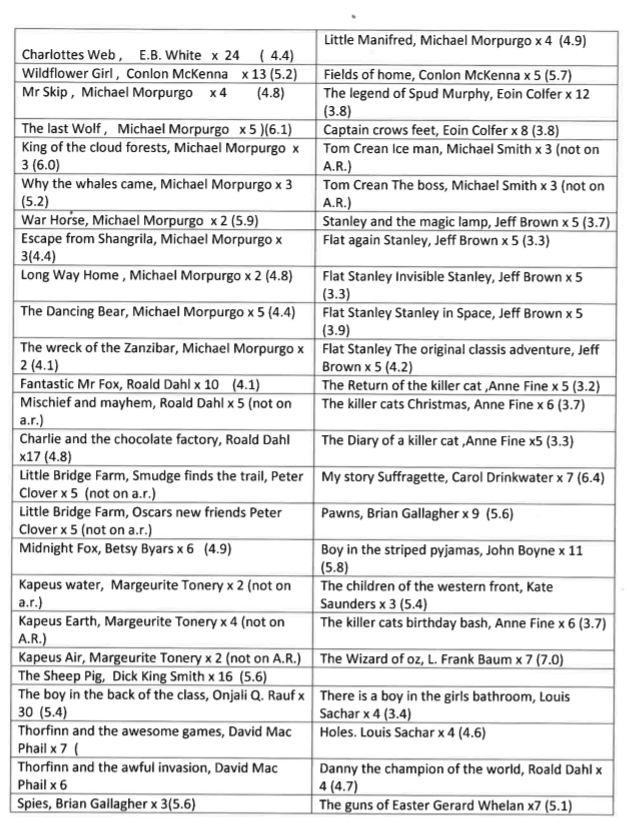 Strand:Learning Outcome:Oral LanguageEngagement, listening and attention (intentionality, verbal memory)Social conventions and awareness of others (relevance, turn- taking, extra- and paralinguistic skills)ReadingEngagement (intentionality) Motivation and choice (relevance)WritingEngagement (intentionality)Motivation and choice (relevance, purpose, audience)Strand:Learning Outcome:Oral LanguageSentence structure and grammar (syntax, morphology) Acquisition and use of oral vocabulary (semantics, verbal memory, articulation skills)Demonstration of understanding (semantics)ReadingConventions of print (meaning and understanding of text/illustration)Phonological and phonemic awarenessPhonics and word recognition (alphabetic principle, word identification strategies)Reading vocabulary (semantics)WritingConventions of print and sentence structure (syntax) SpellingVocabulary (semantics)Strand:Learning Outcome:Oral LanguageRequests and questions CategorisationRetelling and elaborating (narrative text and response)Playful and creative use of language (aesthetic dimension of language)Information giving, explanation and justification (expository text)Description, prediction and reflectionReadingPurpose, genre and voice (awareness of author’s purpose) Comprehension (comprehension, text organisational structure and fix-up strategies)Fluency and self-correction (accuracy, fluency and meaning)WritingPurpose, genre and voice (sense of voice, aesthetic dimension of text)Writing process (using processes, structures and language register)Response and author’s intent (author’s purpose andresponding) Handwriting (legibility)TermOral Language Topics              Junior                       SeniorOral Language Topics              Junior                       SeniorTerm 1Recount Partner and small groupsConversationsRecount Partner and small groupsConversationsTerm 2Giving InstructionsGiving InstructionsTerm 3Revision and all of the aboveRevision and all of the aboveTermOral Language Topics                 First                      SecondOral Language Topics                 First                      SecondTerm 1Recount Partner and small groupsConversationsGiving InstructionsRecount Partner and small groupsConversationsGiving InstructionsTerm 2RecountStorytellingRecountStorytellingTerm 3Revision and all the aboveRevision and all the TermOral language topics                Third                     FourthOral language topics                Third                     FourthTerm 1Recount Partner and small groupStorytellingConversationsRecountPartner and small groupStorytellingConversationsTerm 2Oral reportsProcedureGiving instructionsOral reportsProcedureGiving instructionsTerm 3InterviewsAnecdotesArgumentsInterviews + QuestioningAnecdotesArgumentsTermOral language topics                 Fifth                      SixthOral language topics                 Fifth                      SixthTerm 1Recount Partner and small groupStorytellingConversationsRecount Partner and small groupStorytelling ConversationsTerm 2Oral ReportExplanationProcedureOral ReportExplanationProcedureTerm 3Questioning + InterviewingDebatesArgumentsQuestioning + InterviewingDebatesArgumentsJunior InfantsYear 1Senior InfantsYear 2SchoolCrèche The Post OfficeThe dentistClothes shopSanta’s WorkshopA birthday partyTravel Agent/Bus stopThe hairdressersThe restaurantThe Garden CentreThe VetThe FarmThe CampsiteHomeThe Construction SiteThe OpticianThe hospitalThe Toy shopThe SupermarketOuter spaceThe Garda StationThe Fire StationThe post officeJungle habitatAquariumThe airportThe sea side Junior Infants *Multigrade Year 1 Senior Infants           *Multigrade Year 2Jack and JillLittle Miss MuffetLittle Bo Peep1,2 Buckle my ShoeHumpty DumptyTwinkle twinkleTwo little dickie birds5 Little PumpkinsRow, row, row your boatIncy, wincy spiderFive little ducksI’m a little teapotBaa baa black sheepMary had a little lambHickory dickory dockMiss pollyLittle boy blueHey diddle diddleRock a bye-babyMix a pancakeThe man in the moonOld King ColeThere was a crooked manMary, Mary quite contraryPolly put the kettle onPussy cat, pussy catOne, two, three, four, fiveLondon bridgeRing a ring a rosesOne potatoRevision of Junior Infant rhymesThe Ants go MarchingABCDE School is where I want to beSee Saw margery dawLittle Jack HornerSing a song of sixpenceWind the bobbin upSleeping BunniesSally go around the sunI had a little nut treePat-a-cake, pat-a-cakeTwinkl Twinkl, chocolate barRow row your boat crocodileDiddle, diddle, dumplingJelly on a plateThe grand old Duke of YorkHead, shoulders, knees and toesLittle Tommy TuckerFrére JacquesMannersPease Pudding HotIt’s raining it’s pouring Tiny TimSee Me Skip, See Me RunPencil, rubber, whiteboard, glueThe Listening SongBirthday ChantWe’re going on a Bear HuntComprehension Strategy Suggested Text BooksJunior Infants Senior InfantsPredicting -Dear Zoo -Peepo-The Tiger Who Came to Tea-TiddlerJunior Infants Senior InfantsVisualising -We’re going on a bear hunt-Where the Wild Things areJunior Infants Senior InfantsConnecting -Five Minutes Peace -The Rainbow Fish-Can’t you sleep little bear?First Class And Second ClassPredicting -Piper -The Lamb who came for  Dinner-Gentle Giant -Killer GorillaFirst Class And Second ClassVisualising -Ratty Tatty  -Grandfather TwilightBat Loves the Night-Snow Day   -Dragon Post First Class And Second ClassConnecting -Emma’s Lamb-Camille & the Sunflowers- Grandad’s Island - Meerkat Mail First Class And Second ClassQuestioning -Lost & Found -Alexander & the terrible,  horrible, no good, very bad  day-Amelia’s RoadThird Class and Fourth Class(listed books used in  conjunction with class  novels/read alouds)Predicting -The Mozart Question *Third Class and Fourth Class(listed books used in  conjunction with class  novels/read alouds)Visualising -The Morning I met a Whale -Something Beautiful*Third Class and Fourth Class(listed books used in  conjunction with class  novels/read alouds)Connecting -Henry’s Freedom Box* -Something Beautiful*Third Class and Fourth Class(listed books used in  conjunction with class  novels/read alouds)Questioning -The Lotus Seed* -The Mozart Question *Third Class and Fourth Class(listed books used in  conjunction with class  novels/read alouds)Clarifying-Amazing GraceThird Class and Fourth Class(listed books used in  conjunction with class  novels/read alouds)Synthesising-Star of Fear, Star of Hope* -Henry’s Freedom BoxFifth Class and Sixth ClassPredicting -A Bad Case of the Stripes*Fifth Class and Sixth ClassVisualising -A Bad Case of the Stripes*Fifth Class and Sixth ClassConnecting -The Tunnel*Fifth Class and Sixth ClassQuestioning-The Tunnel*Fifth Class and Sixth ClassClarifying-A Bad Case of the Stripes*Fifth Class and Sixth ClassSynthesisingFablesFifth Class and Sixth ClassInferring -The Tunnel*Fifth Class and Sixth ClassDetermining Importance-Helen KellerEagle EyeLook at the picturesLips the FishGet your lips ready initial soundStretchy SnakeStretch out the word like an elastic bandTrying LionTry it againChunky MonkeyLook for a chunk in the wordSkippy FrogSkip the word and come back to itFlippy DolphinFlip the vowel sound short/longRevision off all StrategiesRevision off all StrategiesRevision of declunking strategiesRevision of declunking strategiesRe-reading/Re-runningSkimmingScanningComparingSummarising and paraphrasingUsing AnalogyConsulting a Referencepacetoneexpressionself correctionawareness of punctuationInfantsJulia DonaldsonMartin WaddellDr SeussCraig SmithEric CarleMichael RosenFirst + SecondRoald DahlAnne FineMichael MorpurgoJill TomlinsonEnid BlytonEoin ColferThird + FourthDavid WalliamsDick King SmithMichael MorpurgoJacqueline WilsonJudy BlumeJeremy StrongNick SharattTom Gates5th + 6thJK RowlingRoddy DoyleC.S. LewisJane MitchellShel SilversteinTerry PratchettOnjali Q. RaufTermWriting Genres                Junior                                         SeniorWriting Genres                Junior                                         SeniorTerm 1Recount Recount Term 2RecountProcedureRecountProcedureTerm 3RecountRecountinformal introduction to narrativeTermWriting Genres                 First                                            SecondWriting Genres                 First                                            SecondTerm 1Recount ProcedureNarrative (Expose)Recount ProcedureNarrative (Expose)Term 2RecountNarrative (Teach)ReportRecountNarrative (Teach)ReportTerm 3RecountReportRecountReportTermWriting Genres                Third                                         FourthWriting Genres                Third                                         FourthTerm 1Recount NarrativeRecountNarrativeTerm 2ReportProcedureReport ProcedureTerm 3Persuasive (one sided)ExplanationPersuasive(Opinion)ExplanationTermWriting Genres                 Fifth                                            SixthWriting Genres                 Fifth                                            SixthTerm 1NarrativeRecount NarrativeRecount Term 2ReportExplanationProcedureReportExplanationProcedureTerm 3ExpositionPersuasive(One-Sided)ExpositionPersuasive (Two-Sided)Infantsonomatopoeia poemspyramid poems 1st & 2nd acrosticsrhyming poemsalphabet poemsgroup poemsfree poemscolour poems3rd & 4thadjective poemsup and down poemssausage poemsriddle poemscharacter poemslimericks5th & 6th kenningsalliteration poemscinquainsdiamante poemshaikuJuniors/Senior Infants*informally in Juniors1st and 2nd3rd and 4th 5th and 6thSyllablesRevision of Infants +Singular and plural nounsGenderConsonantsHomonymsCollective nounsSimilesVowelsAntonymsContractionsProverbsa + anSynonymsPrefixFigures of SpeechBasic pluralsConnectivesSuffixMetaphorsCapitalsPrepositionsComparison of AdjectivesAbstract and concrete nouns/ adjectivesFull stopsPronounsNaming all the parts of speechDirect and indirect SpeechQuestion markApostrophe possessionIrregular verbsAll parts of speechExclamation markCompound wordsQuotation marksClausesCommaProper NounsApostrophesuperlativeSpeech marksCommaAdverbcomparativeOppositesSpeech marksTense: present/pastpluralsNounssubject/ object of a sentence VerbsSuffix edAdjectivesSuffix ing Alphabetical OrderSentence startersSentence structures Class Level:Time Allocation for Language 1 (i.e. English):Junior and Senior Infants4 hours per weekFirst – Sixth Class5 hours per weekDiscretionary time may also be used for the teaching and learning of EnglishDiscretionary time may also be used for the teaching and learning of English           Junior InfantsYear 1Senior Infants   Year 2Independent ReadingDecodables PM/Springboard levelled readers Suggested Picture Books:The Kissing HandGoat Goes to PlaygroupThe Smartest Giant in TownThe Pig in the PondHanda’s SurprisePeace at LastOwl BabiesRumble in the JungleThe Very Hungry CaterpillarRosie’s WalkElmerFarmer DuckEach Peach Pear PlumThe Enormous Turnip (integrated with Gaeilge)Dear Zoo (Building Bridges)Peepo (Building Bridges)We’re Going on a Bear Hunt(Building Bridges)Five Minutes Peace (Building Bridges)The Rainbow Fish (Building Bridges)Fairytales:The Three Little Pigs (integrated with Gaeilge)The Gingerbread man (integrated with Gaeilge)Goldilocks and the Three Bears (integrated with Gaeilge)Independent ReadingDecodables PM/Springboard levelled readers Suggested Picture Books:The GruffaloThe Snail and the WhaleThe Scarecrow’s WeddingElmer and the RainbowElmer’s Special DayWhere oh where is Rosie’schick?Dear Mr BlueberryDear GreenpeaceThe Day the Crayons QuitThe Day the Crayons Came HomeLilly’s Purple Plastic Purse (Building Bridges)Think of an EelThe Tiger who Came To Tea (Building Bridges)Tiddler (Building Bridges)Where the Wild Things Are (Building Bridges)Can’t You Sleep Little Bear?(Building Bridges)Zoo (Building Bridges)Silly Billy (Building Bridges)Fairytales:Little Red Riding Hood (integrated with Gaeilge)Cinderella (integrated with Gaeilge)Jack and the Beanstalk (integrated with Gaeilge)Hansel and Gretel (integrated with Gaeilge)First and Second ClassFirst and Second ClassYear 1  Year 2Each class teacher can choose poems from this list but the list is not compulsory or exhaustive and class teachers are encouraged to select poemsfrom other sources if they so wish.Each class teacher can choose poems from this list but the list is not compulsory or exhaustive and class teachers are encouraged to select poemsfrom other sources if they so wish.Writing PoetryAlphabet poemsAcrostic poemsColour PoemsSelection of rhymes/poetry ‘Seasons’ by Kerri WardHomework, I love you by Kenn Nesbitt‘My Brilliant Friend’ by RogerMcGough‘Charlotte’s Dog’ by Kit Wright‘Eletelephony’ by LauraElizabeth Richards‘Eight Tentacles’ by JuliaDonaldson‘Battling Fire’ by Mary E. Cronin‘Fireworks’ by GarethLancaster‘The Worm’ by RobertBergengren‘Ben’ by Collin West‘A Spike of Green’ by BarbaraBaker‘The Spaghetti Challenge’ byLeslie D. Perkins‘The Friendly Cinnamon Bun’ byRussell Hoban‘Camping’ by Karen McGuigan Brothers‘Sunflakes’ by Frank AschMisc.Sing Sing RhymeWay Down South PoemOld Mother Hubbard RhymePeter Piper PoemI saw a ship a sailing RhymeSimple Simon RhymeBaby and I RhymeI had a Box of CrayonsOn the Ning nang NongWriting PoetryRhyming CoupletsPyramid PoemsGroup PoemsSelection of poetry ‘Taking one for the team’ bySarah Holbrook‘With a friend’ by VivianGoulad‘The Sloth’ by TheodoreRoethke‘The Crocodile’ by Lewis Carroll‘If You Should Meet A Crocodile’ by Christine FFletcher‘Sir’s a Secret Agent’ by TonyLangham‘I’m a Pirate Ballerina’ by KenNesbitt‘The Dragon’s Birthday Party’by Ian McMillan‘I Opened a Book’ by JuliaDonaldson‘My Teacher took my iPad’ byKen Nesbitt‘Globetrotting’ by Kerri Ward‘Penguin’ by June Creddin‘Greedy Dog’ by James Hurley‘This is just to say’ by WilliamCarlos Williams‘The Writer of this Poem’ byRoger McGough‘Auntie Betty thinks she’s Batgirl’ by Andrea ShavickCounty PoemKenn Nesbitt PoetryWriting PoetryAlphabet poemsAcrostic poemsColour PoemsSelection of rhymes/poetry ‘Seasons’ by Kerri WardHomework, I love you by Kenn Nesbitt‘My Brilliant Friend’ by RogerMcGough‘Charlotte’s Dog’ by Kit Wright‘Eletelephony’ by LauraElizabeth Richards‘Eight Tentacles’ by JuliaDonaldson‘Battling Fire’ by Mary E. Cronin‘Fireworks’ by GarethLancaster‘The Worm’ by RobertBergengren‘Ben’ by Collin West‘A Spike of Green’ by BarbaraBaker‘The Spaghetti Challenge’ byLeslie D. Perkins‘The Friendly Cinnamon Bun’ byRussell Hoban‘Camping’ by Karen McGuigan Brothers‘Sunflakes’ by Frank AschMisc.Sing Sing RhymeWay Down South PoemOld Mother Hubbard RhymePeter Piper PoemI saw a ship a sailing RhymeSimple Simon RhymeBaby and I RhymeI had a Box of CrayonsOn the Ning nang NongWriting PoetryRhyming CoupletsPyramid PoemsGroup PoemsSelection of poetry ‘Taking one for the team’ bySarah Holbrook‘With a friend’ by VivianGoulad‘The Sloth’ by TheodoreRoethke‘The Crocodile’ by Lewis Carroll‘If You Should Meet A Crocodile’ by Christine FFletcher‘Sir’s a Secret Agent’ by TonyLangham‘I’m a Pirate Ballerina’ by KenNesbitt‘The Dragon’s Birthday Party’by Ian McMillan‘I Opened a Book’ by JuliaDonaldson‘My Teacher took my iPad’ byKen Nesbitt‘Globetrotting’ by Kerri Ward‘Penguin’ by June Creddin‘Greedy Dog’ by James Hurley‘This is just to say’ by WilliamCarlos Williams‘The Writer of this Poem’ byRoger McGough‘Auntie Betty thinks she’s Batgirl’ by Andrea ShavickCounty PoemKenn Nesbitt PoetryFirst and Second Class StoryFirst and Second Class StoryYear 1Year 2Novels available in School Library and Seán Lemass Library The Owl who was afraid of the darkThe Magic FingerThe Legend of Spud MurphyEd’s PottyConkerMy Father and the Dragon TrilogyPicture books (Building Bridges)ChrysanthemumThe DotWacky Wednesday Billy’s BucketHow to Catch a Mermaid‘Twas the Night Before ChristmasSanta comes to ClareKatie and the Water Lily PondMichael RecycleThe Runaway PancakeSamson’s Titanic JourneyLifecycle of a ButterflyBig Blue Whale (BBOU)Myths, Legends and FablesThe Salmon of KnowledgeFionn and the GiantThe Boy who Cried WolfSt.Patrick/St.SenanFairytalesHans Christian AndersenTomás na hÓrdóige as GaeilgeNovels available in School Library and Seán Lemass Library The Cat who wanted to go HomeThe Legend of Captain Crow’s TeethThe Worst Boy in the WorldThe TwitsFox FriendA collection of Leprechaun Stories by Bairbre McCarthyPicture books (Building Bridges)Myths, Legends and FablesKing Labhra LoinsighTír na nÓgThe Wooden Horse of TroySt.Brigid’s Cloak3rd + 4th Class3rd + 4th ClassYear 1Year 2Each class teacher can choose poems from this list but the list is not compulsory or exhaustive and class teachers are encouraged to select poemsfrom other sources if they so wish.Each class teacher can choose poems from this list but the list is not compulsory or exhaustive and class teachers are encouraged to select poemsfrom other sources if they so wish.Writing PoetryLimericksShape/Sausage poemsUp and Down poemsSelection of poetry ‘I like to go Camping’ by KenNesbitt‘The Witch’ by Percy H. IIot‘Michael Built a Bicycle’ byJack Prelutsky‘The Quarrel’ by EleanorFarjeonWriting PoetryCharacter poemsRiddle poemsAdjective poemsSelection of poetry ‘Elephant’ by Alan Brownjohn‘Computer Games’ by LeeDallow‘The Can-Can’ by Mandy Coe‘Dear Santa, Did You Get My Tweet?’ by Kenn Nesbitt‘Message from a Mouse, Ascending in a Rocket’ by Patricia Hubbell‘This year I will stay awake’ byPaul Cookson‘Bob’s Sled’ by Kenn Nesbitt‘Boy’s Game’ by Eric Finney‘Rapunzel, Rapunzel’ by KennNesbitt‘A Dragon in the Classroom’ byCharles Thomson‘Be Glad Your Nose is on your Face’ By Jack Prelutsky‘The Old Brown Horse’ by W. F.HolmesMisc‘Egyptian Afterlife’ by RogerStevens‘Elbow Grease’ by ElizabethFleming‘The Sound Collector’ by RogerMcGough‘Limerick’ by Jack OusbeyLimericks by Edward Lear‘What am I’ by Jo PetersSelection of poems for poetry response‘Electric Guitars’ by James Carter (Shape poem)‘The Sound Collector’ by RogerMcGough‘Your Dresses’ by Carol AnnDuffy‘Immigration Trap’ by JohnFoster‘The Wicked Stepmother’ byLindsay MacRae‘The Day I Fell Down the Toilet’ by Steve Turner‘Today is Very Boring’ by Jack Prelutsky‘Give and Take’ by RogerMcGoughSelection of poems for poetry response‘Teaser’ by Tony Mitton (TheWorks - Riddle poem)‘Riddle’ by John Cotton (TheWorks)The Wind by Gareth OwensThe Whisper-Whisper Man by Anonymous Weather by Eve Merriam/ Rain Poem by Elizabeth Coatsworth 3rd + 4th Class3rd + 4th ClassYear 1Year 2Novels available in School Library and Seán Lemass Library Tom Crean The Ice Man by Michael SmithThe Butterfly Lion by Michael MorpurgoPicture books (Building Bridges)The Mozart QuestionThis Morning I met a WhaleSomething BeautifulHenry’s Freedom BoxThe Lotus SeedThe Big Blue WhaleWalk with a WolfGentle GiantMyths, Legends and FablesThe Cattle Raid of CooleyTuatha Dé DanannAtalanta’s RaceNovels available in School Library and Seán Lemass Library Little Manfred by Michael MorpurgoThe Boy in the Dress by David WalliamsPicture books (Building Bridges)When Jessie Came Across the SeaHer Mother’s FaceStar of Fear, Star of HopeGrandma Elephant’s in chargeVoices in the ParkHenry’s Freedom BoxMyths, Legends and FablesThe Children of LírThe Naming of CúchulainnThe Legend of GolemThe Old Man and The Figs5th + 6th Class5th + 6th ClassYear 1Year 2Each class teacher can choose poems from this list but the list is not compulsory or exhaustive and class teachers are encouraged to select poemsfrom other sources if they so wish.Each class teacher can choose poems from this list but the list is not compulsory or exhaustive and class teachers are encouraged to select poemsfrom other sources if they so wish.Writing PoetryAlliteration poemsKenningsFree poems  Selection of poetry Starlight‘Empty House’ by Gareth Owen‘Hunter Trials’ by JohnBetjeman‘The Hero of the Match’ byNeil Adams‘Thumbprint’ by Even Merriam‘Little Tree’ by E.E Cummings‘The Kwackagee’ by JamesReeves‘From a Space Rocket’ byRaymond Wilson‘The All-Purpose Children’s Poem’ by Roger McGough‘A Slash of Blue’ by EmilyDickinson‘What Is the Pond Doing?’ byDiana Hendry‘The Pool’ by Andrew FusekPetersSelection of poems for poetry responseJabberwocky by Lewis Carroll (Starlight)A Dragon’s Lament by JackPreluskyWriting PoetryCinquainsDiamante poemsHaikuSelection of poetry Starlight‘The Toe Wrestler’ by KerriWard‘Mashed Potato Love Poem’ bySidney Hoddes‘Colonel Fazackerley’ byCharles Causley‘A Martian Sends a PostcardHome’ by Craig Raine‘The Visitor’ by Ian Serraillier‘The Magic Box’ by Kit WrightExtract from ‘The Rime of the Ancient Mariner’ by Samuel Taylor Coleridge‘Flint’ by Christina Rossetti‘In Flanders Fields’ by JohnMcCrae‘Growing Up’ by Gareth Owen‘The Road Not Taken’ byRobert Frost Selection of poems for poetry responsePrince Kano by Edward Lowbury (Starlight)The Listeners by Walter De LaMer 5th + 6th Class5th + 6th ClassYear 1Year 2Novels available in School Library and Seán Lemass Library Kensuke's Kingdom Wildflower GirlPicture books (Building Bridges)The Mozart QuestionThis Morning I met a WhaleSomething BeautifulHenry’s Freedom BoxThe Lotus SeedThe Big Blue WhaleWalk with a WolfGentle GiantVoices in the ParkMyths, Legends and FablesDiarmuid + GráinneMedusaThe King with Donkey’s EarsThe Frog Who Wished for a KingNovels available in School Library and Seán Lemass Library HolesWonderPicture books (Building Bridges)When Jessie Came Across the SeaHer Mother’s FaceMalala's Magic PencilThe Boy Who Fell Off the MayflowerNewspaper Boy and Origami Girl!Grandfather’s JourneyStar of Fear, Star of HopeGrandma Elephant’s in chargeHenry’s Freedom BoxMyths, Legends and FablesOisín in Tír na nÓgThe Cattle Raid of CooleyThe Golden GooseHow the Moon became Beautiful